Schulungsunterlagen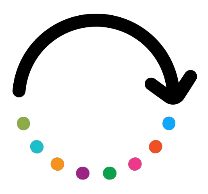 TitelOptimierung der digitalen Berufsbildung - Digitale Werkzeuge und Ressourcen - Lernstile und RollenOptimierung der digitalen Berufsbildung - Digitale Werkzeuge und Ressourcen - Lernstile und RollenRef. DigCompEdu TransversalTransversalSchlüsselwörter (Meta-Tag)Lernstile, Moderation, RollenLernstile, Moderation, RollenSpracheEnglischEnglischZiele / Zweck / LernergebnisseAm Ende des Trainings wird der Benutzer in der Lage sein:Die vier wichtigsten Lernstile zu kennenDie Bedeutung von Aktivitäten und Rollen zu verstehenAm Ende des Trainings wird der Benutzer in der Lage sein:Die vier wichtigsten Lernstile zu kennenDie Bedeutung von Aktivitäten und Rollen zu verstehenBeschreibungLernstile beziehen sich auf die verschiedenen Arten, wie Individuen Informationen aufnehmen und verarbeiten, und die vier wichtigsten Lernstile sind visuell, auditiv, Lesen / Schreiben und kinästhetisch. Moderation und Rollen beziehen sich auf die Verantwortlichkeiten des Ausbilders oder Moderators bei der Durchführung des Kurses und der Verwaltung des Lernprozesses. Lernstile beziehen sich auf die verschiedenen Arten, wie Individuen Informationen aufnehmen und verarbeiten, und die vier wichtigsten Lernstile sind visuell, auditiv, Lesen / Schreiben und kinästhetisch. Moderation und Rollen beziehen sich auf die Verantwortlichkeiten des Ausbilders oder Moderators bei der Durchführung des Kurses und der Verwaltung des Lernprozesses. Inhalt in 3 Ebenen angeordnetOptimierung der digitalen Berufsbildung - Digitale Werkzeuge und Ressourcen  LernstileLernstile und digitale ToolsDie vier wichtigsten LernstileModeration und RollenDigitaler LernvermittlerDie Rolle eines digitalen Lernvermittlers  Optimierung der digitalen Berufsbildung - Digitale Werkzeuge und Ressourcen  LernstileLernstile und digitale ToolsDie vier wichtigsten LernstileModeration und RollenDigitaler LernvermittlerDie Rolle eines digitalen Lernvermittlers  Selbsteinschätzung (Multiple-Choice-Abfragen und -Antworten)LernstileWas sind Lernstile?Art und Weise, wie Menschen es vorziehen, neue Informationen und Konzepte zu lernen.Art und Weise, wie Lehrer es vorziehen, neue Informationen und Konzepte zu vermitteln.Möglichkeiten, wie digitale Tools traditionelle Lernmethoden ersetzen können.Möglichkeiten, wie Schüler das Erlernen neuer Informationen und Konzepte vermeiden könnenWas sind die vier wichtigsten Lernstile?Verbal, logisch, physisch, sozialVisuell, auditiv, Lesen/Schreiben, kinästhetischGedächtnis, kognitiv, affektiv, verhaltensbezogenWelche Art von Lernenden lernt am liebsten, indem sie Informationen sehen?Visuelle LernerAuditive LernendeLese-/SchreiblernendeKinästhetische LernendeWelche der folgenden Aussagen trifft auf Lernstile und digitale Tools zu?Es gibt keinen Zusammenhang zwischen Lernstilen und der Nutzung digitaler ToolsSchüler, die einen einzigen Lernstil haben, sollten keine digitalen Tools verwendenDigitale Tools können multimodales Lernen ermöglichenDigitale Tools sind nur für visuelle Lerner nützlichModeration und RollenWas ist ein digitaler Lernvermittler?Ein Webmaster für eine digitale Plattform.Vermittler des Lernens mit digitalen WerkzeugenEin Lehrer, der die Einführung einer neuen Lernplattform plantWas beinhaltet die pädagogische Rolle?Erstellung von Unterrichtsplänen und anderen UnterrichtsmaterialienDie Rolle des Schülers bei der Teilnahme an BildungserfahrungenBetreuer der Server-DatenbankTeilnahme an WeiterbildungsmaßnahmenWas beinhaltet die Führungsrolle?Organisation von digitalen Lehr- und LernaktivitätenWartung und Aktualisierung der digitalen InfrastrukturE-Mails mit Lese- und SchreibzugriffVeröffentlichen von Videos auf einer digitalen PlattformWas beinhaltet die technische Rolle?Wartung und Aktualisierung der digitalen InfrastrukturUnterstützung des Einsatzes digitaler Tools bei Studierenden Teilnahme an WeiterbildungsmaßnahmenAbschließender zusammenfassender Test 1-2Was ist ein digitaler Lernvermittler?Ein Webmaster für eine digitale Plattform.Vermittler des Lernens mit digitalen WerkzeugenEin Lehrer, der die Einführung einer neuen Lernplattform plantWas beinhaltet die pädagogische Rolle?Erstellung von Unterrichtsplänen und anderen UnterrichtsmaterialienDie Rolle des Schülers bei der Teilnahme an BildungserfahrungenBetreuer der Server-DatenbankTeilnahme an WeiterbildungsmaßnahmenLernstileWas sind Lernstile?Art und Weise, wie Menschen es vorziehen, neue Informationen und Konzepte zu lernen.Art und Weise, wie Lehrer es vorziehen, neue Informationen und Konzepte zu vermitteln.Möglichkeiten, wie digitale Tools traditionelle Lernmethoden ersetzen können.Möglichkeiten, wie Schüler das Erlernen neuer Informationen und Konzepte vermeiden könnenWas sind die vier wichtigsten Lernstile?Verbal, logisch, physisch, sozialVisuell, auditiv, Lesen/Schreiben, kinästhetischGedächtnis, kognitiv, affektiv, verhaltensbezogenWelche Art von Lernenden lernt am liebsten, indem sie Informationen sehen?Visuelle LernerAuditive LernendeLese-/SchreiblernendeKinästhetische LernendeWelche der folgenden Aussagen trifft auf Lernstile und digitale Tools zu?Es gibt keinen Zusammenhang zwischen Lernstilen und der Nutzung digitaler ToolsSchüler, die einen einzigen Lernstil haben, sollten keine digitalen Tools verwendenDigitale Tools können multimodales Lernen ermöglichenDigitale Tools sind nur für visuelle Lerner nützlichModeration und RollenWas ist ein digitaler Lernvermittler?Ein Webmaster für eine digitale Plattform.Vermittler des Lernens mit digitalen WerkzeugenEin Lehrer, der die Einführung einer neuen Lernplattform plantWas beinhaltet die pädagogische Rolle?Erstellung von Unterrichtsplänen und anderen UnterrichtsmaterialienDie Rolle des Schülers bei der Teilnahme an BildungserfahrungenBetreuer der Server-DatenbankTeilnahme an WeiterbildungsmaßnahmenWas beinhaltet die Führungsrolle?Organisation von digitalen Lehr- und LernaktivitätenWartung und Aktualisierung der digitalen InfrastrukturE-Mails mit Lese- und SchreibzugriffVeröffentlichen von Videos auf einer digitalen PlattformWas beinhaltet die technische Rolle?Wartung und Aktualisierung der digitalen InfrastrukturUnterstützung des Einsatzes digitaler Tools bei Studierenden Teilnahme an WeiterbildungsmaßnahmenAbschließender zusammenfassender Test 1-2Was ist ein digitaler Lernvermittler?Ein Webmaster für eine digitale Plattform.Vermittler des Lernens mit digitalen WerkzeugenEin Lehrer, der die Einführung einer neuen Lernplattform plantWas beinhaltet die pädagogische Rolle?Erstellung von Unterrichtsplänen und anderen UnterrichtsmaterialienDie Rolle des Schülers bei der Teilnahme an BildungserfahrungenBetreuer der Server-DatenbankTeilnahme an WeiterbildungsmaßnahmenToolkit (Richtlinien, Best Practices, Checkliste, Lessons Learned...)Name	Bereiten Sie sich auf "moodle" vorToolkit (Richtlinien, Best Practices, Checkliste, Lessons Learned...)BeschreibungEinfach zu bedienender Leitfaden für den Einstieg in Moodle. Moodle ist ein kostenloses Open-Source-Lernmanagementsystem (LMS), das häufig für die Erstellung und Verwaltung von Online-Bildungsinhalten verwendet wird. Es ermöglicht Pädagogen, Bildungsinhalte und -aktivitäten wie Quizfragen, Aufgaben und Diskussionsforen für Schüler zu erstellen, zu verwalten und bereitzustellen. Moodle ist so konzipiert, dass es flexibel und anpassbar ist, so dass es in einer Vielzahl von Umgebungen verwendet werden kann, einschließlich Schulen, Universitäten und Unternehmen. Es kann über einen Webbrowser aufgerufen werden und unterstützt eine Vielzahl von Funktionen, einschließlich Kursmanagement-Tools, Assessment-Tools und E-Portfolios. Moodle ist auch bekannt für seine Fähigkeit, sich in andere Bildungstechnologie-Tools zu integrieren, und für seine aktive Benutzergemeinschaft, die Unterstützung und Ressourcen für Benutzer bietet.Toolkit (Richtlinien, Best Practices, Checkliste, Lessons Learned...)DateinameRESET_PR3_AH_TOOL_Digital tools and resources_DERessourcen (Videos, Referenzlink)(Harasim, 2017; Hiim & Hippe, 2012),(Garreta-Domingo et al., 2018), (Moodle.Org, n.d.), (Deci & Ryan, 2000), (Marsh & Rajaram, 2019), (Henriksen & Richardson, 2017)Deci, E. L., & Ryan, R. M. (2000). The ‘What’ and ‘Why’ of Goal Pursuits: Human Needs and the Self-Determination of Behavior. Psychological Inquiry, 11(4), 227–268. https://doi.org/10.1207/S15327965PLI1104_01Garreta-Domingo, M., Hernández-Leo, D., & Sloep, P. B. (2018). Education, Technology and Design: A Much Needed Interdisciplinary Collaboration. In E. Kapros & M. Koutsombogera (Eds.), Designing for the User Experience in Learning Systems (pp. 17–39). Springer International Publishing. https://doi.org/10.1007/978-3-319-94794-5_2Harasim, L. M. (2017). Learning theory and online technologies (Second edition). Routledge, Taylor & Francis Group.Henriksen, D., & Richardson, C. (2017). Teachers are designers: Addressing problems of practice in education. Phi Delta Kappan, 99(2), 60–64. https://doi.org/10.1177/0031721717734192Hiim, H., & Hippe, E. (2012). Undervisningsplanlægning for faglærere (2. udgave, 7. oplag). Gyldendal.Marsh, E. J., & Rajaram, S. (2019). The digital expansion of the mind: Implications of internet usage for memory and cognition. Journal of Applied Research in Memory and Cognition, 8(1), 1–14. https://doi.org/10.1016/j.jarmac.2018.11.001Moodle.org. (n.d.). Retrieved 20 December 2022, from https://moodle.org/(Harasim, 2017; Hiim & Hippe, 2012),(Garreta-Domingo et al., 2018), (Moodle.Org, n.d.), (Deci & Ryan, 2000), (Marsh & Rajaram, 2019), (Henriksen & Richardson, 2017)Deci, E. L., & Ryan, R. M. (2000). The ‘What’ and ‘Why’ of Goal Pursuits: Human Needs and the Self-Determination of Behavior. Psychological Inquiry, 11(4), 227–268. https://doi.org/10.1207/S15327965PLI1104_01Garreta-Domingo, M., Hernández-Leo, D., & Sloep, P. B. (2018). Education, Technology and Design: A Much Needed Interdisciplinary Collaboration. In E. Kapros & M. Koutsombogera (Eds.), Designing for the User Experience in Learning Systems (pp. 17–39). Springer International Publishing. https://doi.org/10.1007/978-3-319-94794-5_2Harasim, L. M. (2017). Learning theory and online technologies (Second edition). Routledge, Taylor & Francis Group.Henriksen, D., & Richardson, C. (2017). Teachers are designers: Addressing problems of practice in education. Phi Delta Kappan, 99(2), 60–64. https://doi.org/10.1177/0031721717734192Hiim, H., & Hippe, E. (2012). Undervisningsplanlægning for faglærere (2. udgave, 7. oplag). Gyldendal.Marsh, E. J., & Rajaram, S. (2019). The digital expansion of the mind: Implications of internet usage for memory and cognition. Journal of Applied Research in Memory and Cognition, 8(1), 1–14. https://doi.org/10.1016/j.jarmac.2018.11.001Moodle.org. (n.d.). Retrieved 20 December 2022, from https://moodle.org/Zugehöriges MaterialZugehörige PPTRESET_PR3_AH_Optimizing digital VET - Learning styles and Roles_ppt_DERESET_PR3_AH_Optimizing digital VET - Learning styles and Roles_ppt_DEBibliographieBereitgestellt vonAalborg HandelsskoleAalborg Handelsskole